Publicado en  el 19/12/2016 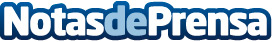 Las 'LunarCharge' son el último modelo para hombres creado por la marca NikeLas nuevas deportivas reúnen las características de comodidad y flexibilidad además de presentar un atractivo interesante para los consumidoresDatos de contacto:Nota de prensa publicada en: https://www.notasdeprensa.es/las-lunarcharge-son-el-ultimo-modelo-para Categorias: Moda Sociedad http://www.notasdeprensa.es